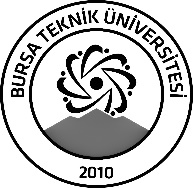 BURSA TEKNİK ÜNİVERSİTESİLİSANSÜSTÜ EĞİTİM ENSTİTÜSÜBURSA TEKNİK ÜNİVERSİTESİLİSANSÜSTÜ EĞİTİM ENSTİTÜSÜBURSA TEKNİK ÜNİVERSİTESİLİSANSÜSTÜ EĞİTİM ENSTİTÜSÜÖĞRENCİ BİLGİLERİÖĞRENCİ BİLGİLERİÖĞRENCİ BİLGİLERİÖĞRENCİ BİLGİLERİAdı- SoyadıAdı- SoyadıElif Aydan BİKEElif Aydan BİKEAnabilim DalıAnabilim DalıAkıllı Sistemler MühendisliğiAkıllı Sistemler MühendisliğiDanışmanıDanışmanıDoç. Dr. Gökay BAYRAKDoç. Dr. Gökay BAYRAKSEMİNER BİLGİLERİSEMİNER BİLGİLERİSEMİNER BİLGİLERİSEMİNER BİLGİLERİSeminer AdıSeminer AdıEndüstri 4.0 Uyumlu Kalite Kontrol SistemleriEndüstri 4.0 Uyumlu Kalite Kontrol SistemleriSeminer TarihiSeminer Tarihi25/12/202325/12/2023Seminer Yeri Seminer Yeri OnlineSaat: 13:20Online Toplantı Bilgileri Online Toplantı Bilgileri https://meet.google.com/gjz-dhcx-hzmhttps://meet.google.com/gjz-dhcx-hzmAçıklamalar: Bu form doldurularak seminer tarihinden en az 3 gün önce enstitu@btu.edu.tr adresine e-mail ile gönderilecektir.Açıklamalar: Bu form doldurularak seminer tarihinden en az 3 gün önce enstitu@btu.edu.tr adresine e-mail ile gönderilecektir.Açıklamalar: Bu form doldurularak seminer tarihinden en az 3 gün önce enstitu@btu.edu.tr adresine e-mail ile gönderilecektir.Açıklamalar: Bu form doldurularak seminer tarihinden en az 3 gün önce enstitu@btu.edu.tr adresine e-mail ile gönderilecektir.